TUSENBEN gikk ut i sølevær, han ble våt på alle sine tær.Han fikk snue etter han kom hjem, lå i feber 40 komma 5.:/: oalala, oalala, oalalalala:/:  SÅ KOM DOKTOR svinepigg i pigg, han ble sint og gryntet bar litt. Hvordan kan du finne på å gå, uten støvler og kalosjer på!?:/: oalala, oalala, oalalalala:/:   JA, MEN DOKTOR det må du forstå, at skal jeg ta tusen støvler på. Ville jeg antagelig bli klar, til å gå på tur i januar!:/: oalala, oalala, oalalalala:/:  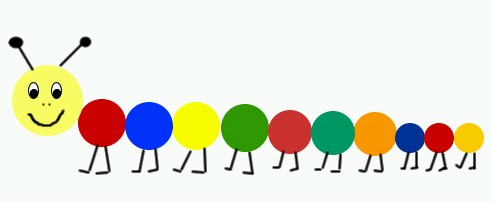 